Департамент образования комитета по социальной политике и культуре администрации  г. ИркутскаМуниципальное бюджетное дошкольное образовательное учреждение города Иркутска детский сад № 183(МБДОУ г. Иркутска детский сад № 183)Протокол №1 заседания комиссии по распределению стимулирующих выплат за октябрь, ноябрь, декабрь 2017 года.От «15» января 2018 годаПрисутствовали: 6 человек Отсутствовали: нет.Повестка дня:1. Рассмотрение карт показателей эффективности деятельности педагогических работников, обслуживающего и учебно-вспомогательного персонала за 4 квартал 2017 года;2. Рассмотрение карты показателей оценки качества эффективности труда заместителя заведующего;3. Об утверждении стоимости 1 балла на первый квартал 2018 года;4. Об утверждении сводного оценочного листа выполнения утвержденных критериев и показателей результативности и эффективности деятельности работников по определению стимулирующих выплат по результатам 4 квартала 2017 года.Выступили:1. Алиева Д.В., председатель комиссии по распределению стимулирующих выплат и премированию работников, вынесла на рассмотрение комиссии карты показателей эффективности сотрудников МБДОУ г. Иркутска детского сада №183. Дина Владимировна предоставила анализ представленных портфолио педагогических работников, в которых отражены достижения за четвертый квартал 2017 года.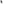 2. Кондря О.С , заведующий, представила на рассмотрение комиссии карту показателей оценки качества эффективности труда заместителя заведующего;3. Кондря О.С., заведующий, - об установлении суммы стимулирующих выплат в размере 80000 рублей 00 копеек (восемьдесят тысяч рублей ноль копеек) и стоимости одного балла для педагогического персонала и учебно-вспомогательного и обслуживающего персонала.Результаты голосования: За – единогласно Решили:1. Утвердить сводный оценочный лист показателей результативности и эффективности деятельности работников по определению стимулирующих выплат за 4 квартал 2017 года (приложение 1).2. Произвести стимулирующие выплаты работникам, согласно набранным баллам по индивидуальным картам из расчета стоимости одного балла в пределах фонда стимулирующих выплат 80000 рублей 00 копеек (восемьдесят тысяч рублей ноль копеек). Фонд выплат стимулирующего характера распределить следующим образом:52000 рублей 00 копеек (пятьдесят две тысячи рублей ноль копеек) — 65% от общей суммы для педагогических работников, включая административный персонал;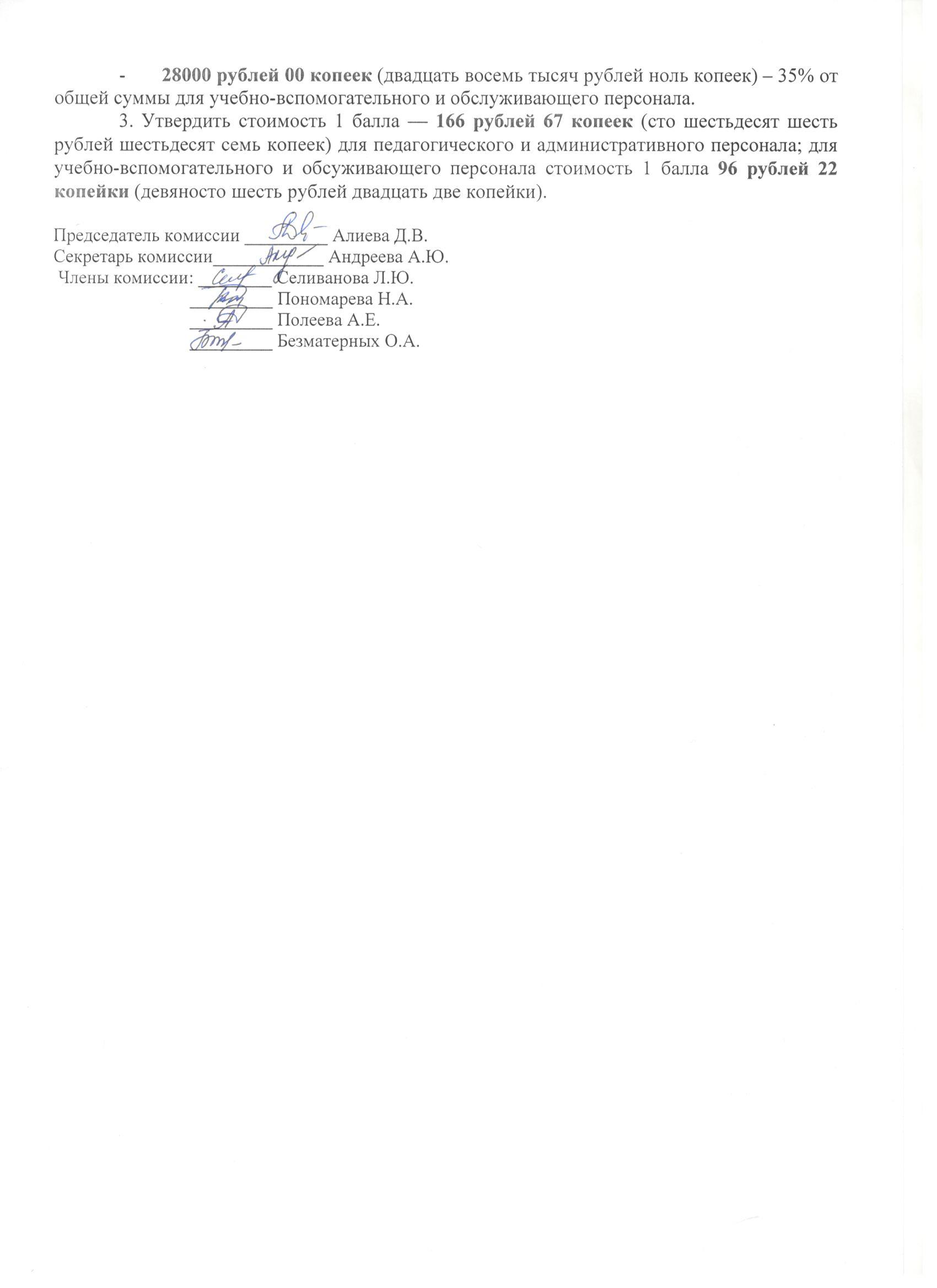 664082, г. Иркутск, мкр. Университетский, 108.,e-mail: mdou183@list.ru,                                                    тел.: 48-29-41